The RomanticsDefinition (in your own words): 5 I’sPhilosophies/Characteristics Romantic Literature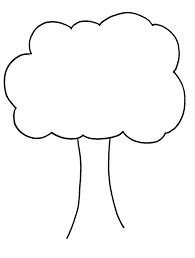 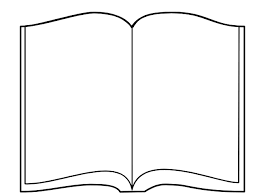 